                        Совещание руководителей                                                           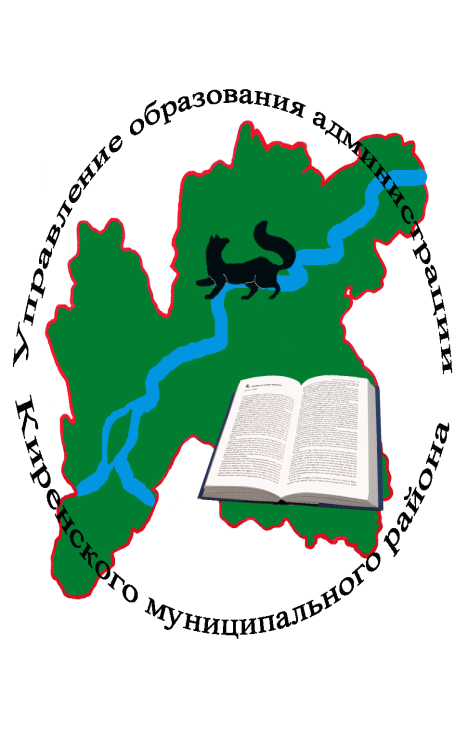                                        образовательных учреждений районаДата проведения:   28  августа  2013 годаВремя проведения совещания:   10.00 ч  - 12.30 чМесто проведения:  муниципальное казённое учреждение «Центр развития образования  г. Киренска»  Участники совещания:  специалисты управления образования,  методисты центра, руководители образовательных  учреждений.Повестка совещания.1. О выполнении решений совещания  24 мая 2013 года  (5 минут)                Докладчик —  Стрелкова Л.П., начальник управления  образования   2.  Итоги подготовки образовательных учреждений к новому 2013 г.-2014г.  учебному        году (30 минут)              Докладчик —  Стрелкова Л.П., начальник управления  образования   3.  Оценка качества. Итоги ГИА,  ЕГЭ.   (40 минут).                                       Докладчик —  Зырянова  С.Л., главный специалист  управления образования  4.  Обеспеченность учебной литературой  (10 мин)              Докладчик —  Мерший Т.А., методист  центра развития  образования5.  Итоги летней занятости (30 минут)                Докладчик —  Каторжная Н.В.,  методист  центра развития  образования6.  Разное (30 минут )